

 CLINIC DAY: MONDAY, NOVEMBER 15th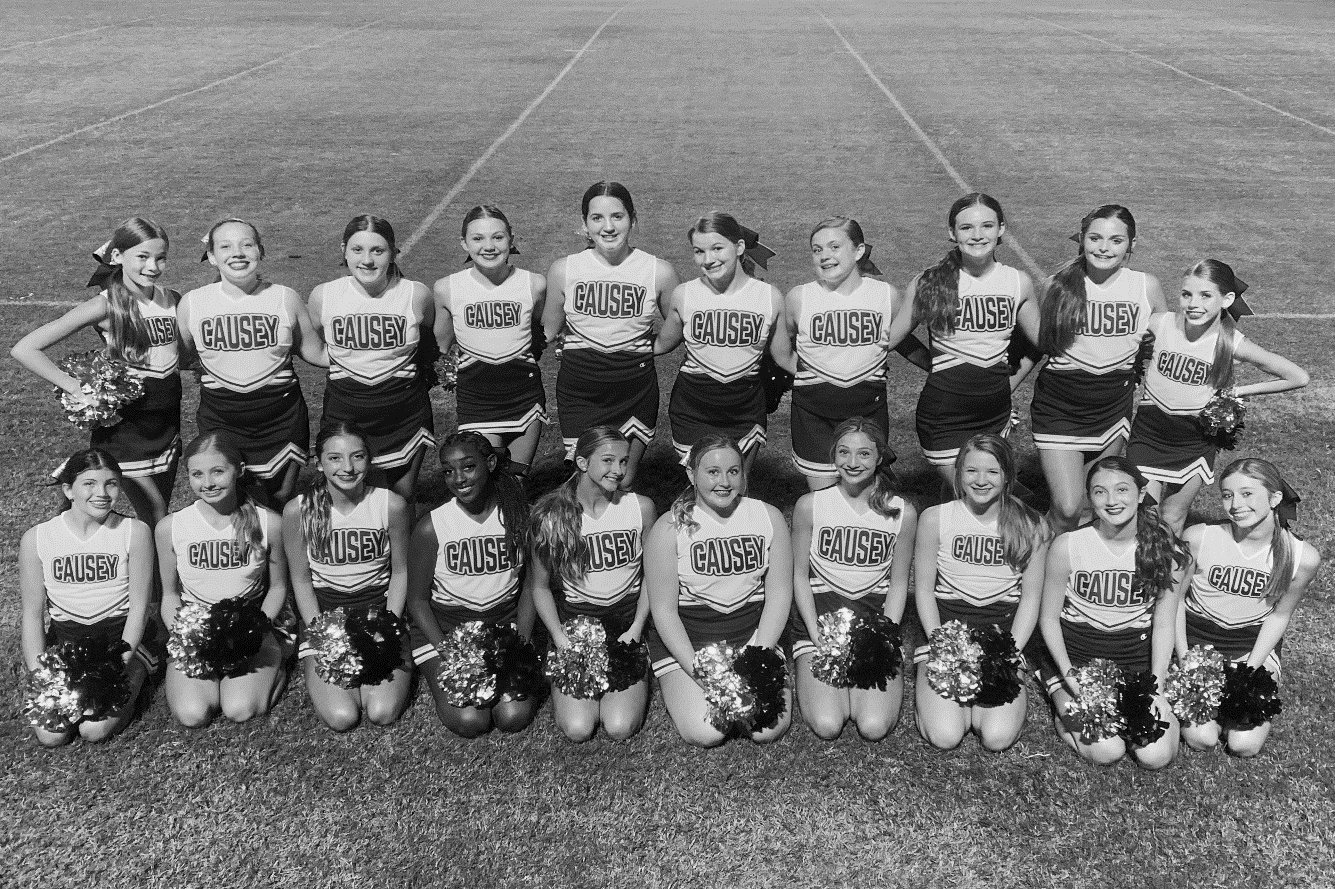 Pre-Register by Friday, November 12th  Where: Causey Middle School Gym 	Check in: 4:30pm-5:00pmWhen:  Monday, November 15th 	Clinic Time: 5:00pm-7:30pm
Dancers will perform at Causey Middle School on Thursday, November 18th at 5:00 pmCost: $25 per dancer (Includes t-shirt for performance) Please complete this form below and send in cash or check. **Please make checks to the Causey Dance Team** Same day Registration: $30 	*A confirmation email will be sent withmore information once your registration is received*Dancer’s Name: _________________________________ Grade: ________ Age: ________School: ____________________________________ T-shirt Size: _______________ (YS-AXL) Parent Name: _______________________________ Parent Phone: ____________________Parent Email: __________________________________